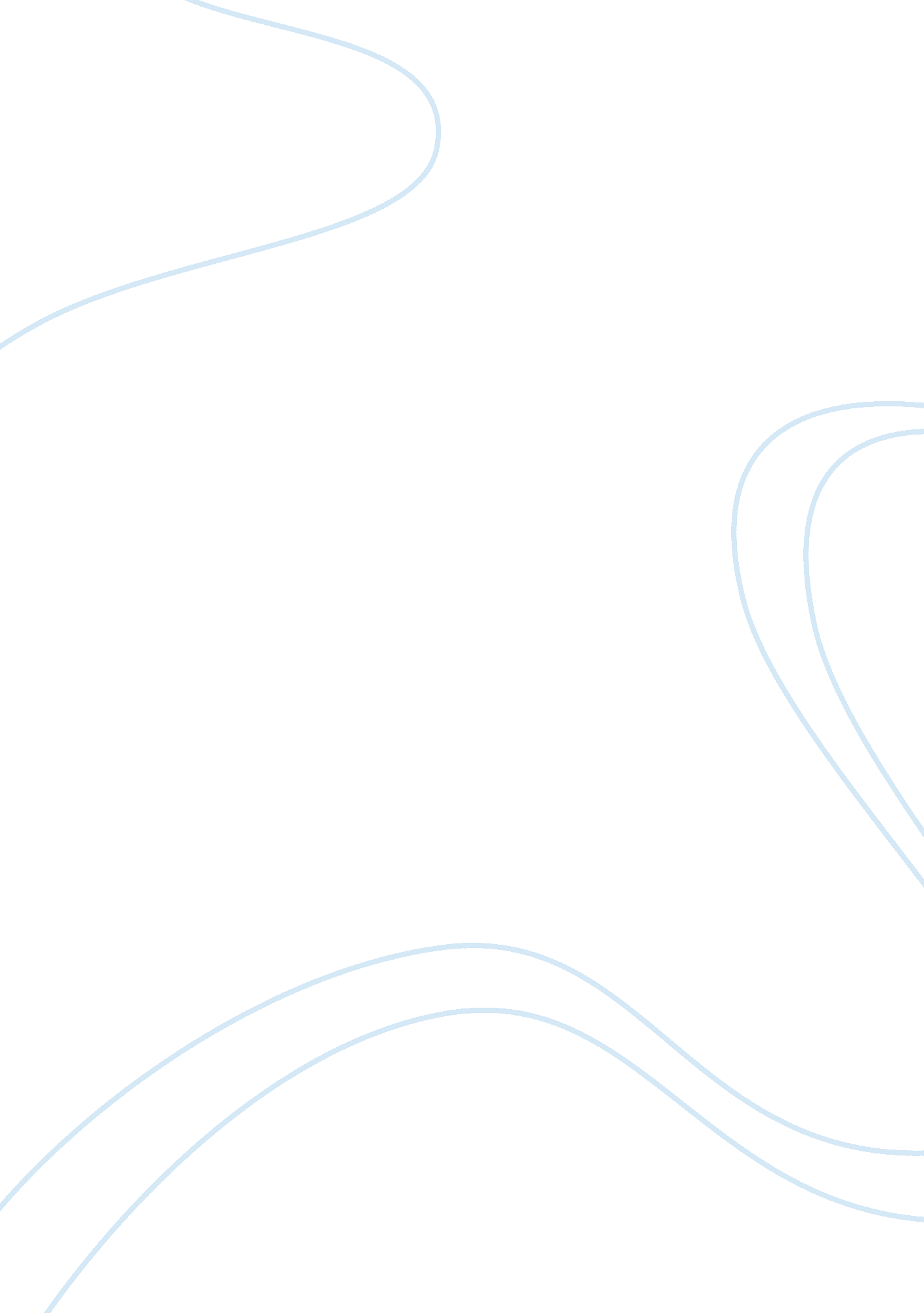 Abigail the receiver will be able toLife, Friendship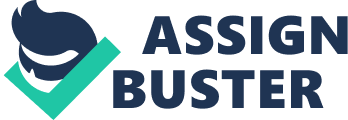 Abigail CichockiWeek elevenJournal OneFormal Writing Decline: Technology orLack of Energy?             Formal Letter writing has a rapidbut steady decline, about 2% to 3% every year. Very few would argue thatdigital forms of communication are more practical. Instead of anxiously waitingfor a whole week to receive an answer, many would rather pick up the telephoneand receive an answer within minutes. I have not encountered a single personwho is not excited to get a letter in the mailbox. The feeling that someonewent through the trouble of mailing it is surreal.  Although technology may seem superior, handwritingletters have been shown to be therapeutic.             The main cause of Formal writingdecline is ever advancing technology. A text message, depending on one’sinternet carrier, can take anywhere from 1-3 seconds. The text message can sendwhenever there is a millisecond of the internet. Smartphones have many featuressuch as verbal commands, auto correction for misspelled words, artificialintelligence assistance, and putting in proper punctuation marks. This newgeneration is becoming dependent on these features making them less tempted towrite letters to family or friends.             A Call saves people time and money. An average millennial would only call if the message they are trying to conveyis important. Doctors use a mixture of calls and formal paper mail a. k. a “ SnailMail” to uphold their patient’s confidentiality. A text is sent to internettowers while a call is not recorded at the stations. A paper message has themost discreetness because it is illegal to open someone’s mail. No one but thereceiver will be able to contain the information inside.             In addition to telephones andlandlines, the youth are being raised on other communication devices such asiPods, iPhones, and Kindles. I-pods have the same functions as a normalsmartphone except that it does not have cellular data. I consider my iPod mytraining pone, the same as I would consider a training toilet or picture books. I-pads are more basic but their size makes it easier to handle for lesscoordinated hands. Social media now has more featuresto allow widespread communication. It is in the middle, time-wise, of texts andcalls. Social media is far more accessible and has money in mind. One could goto a library and talk to a family member for free on Facebook or Instagram. Without the use of cellular data, it proves to be the cheapest and fastest formof communication to date, snatching the title of Snail Mail murderer.            Another cause of the decline isschooling. Most teachers in high school, even college and beyond have emails astheir primary form of contact. We are taught adults in charge want us to usethe latest and the brightest in technology instead of old-fashioned forms.             One of the effects of the decline ofSnail mail is lost jobs. Less and fewer mail carriers are needed in the big city. Younger folks almost never send mail anymore. It is simple math, the less mail, the fewer mail carriers. It is a deteriorating business. Neighborhood postoffices are closing down due to the lack of letters. As a result, people arehaving to drive farther for a post office. This creates more hassle then therealready is, turning away customers. The entire United States Postal service islow on money. This creates the payment options the government can’t afford, creating yet another cause of the formal writing drought.            Formal Letter writing has a hastybut reliable decline producing stress on the whole US postal system. Very fewwould argue that digital forms of communication are more practical. I have yetto encounter a person who is still not excited to get snail mail. Technologyhas proved to be prefered form of communication. 